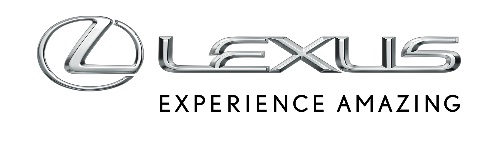 21 WRZEŚNIA 2021NAJLEPSZY PLAKAT W STYLU VINTAGE Z LEXUSEM LC CONVERTIBLEDroga do Batumi, poster stworzony przez agencję reklamową Windfor’s z Tbilisi, wygrał w plebiscycie na najlepszy plakat w stylu retro z Lexusem LC Convertible w roli głównej. Jest to jedna z siedmiu prac wykonanych na zaproszenie Lexusa, które miały ukazać nowoczesne spojrzenie na tradycję wielkich samochodowych wypraw po Europie.Idylliczna scena, ukazująca Lexusa LC Convertible jadącego wybrzeżem Morza Czarnego, pobudziła wyobraźnię fanów marki Lexus. Na zwycięskim plakacie luksusowym kabrioletem z otwartym dachem podróżuje para w stylowych strojach, na tle widoku gruzińskiego kurortu Batumi. Praca agencji reklamowej Windfor’s zwyciężyła w głosowaniu spośród siedmiu plakatów w stylu vintage, stworzonych na zaproszenie Lexusa, by celebrować złotą epokę podróży samochodowych. Kolekcję tworzą projekty siedmiu artystów i zespołów z różnych europejskich krajów. Ich zadaniem było uchwycić przyjemność z jazdy stylowym kabrioletem LC Convertible w pięknych europejskich sceneriach. Wszystkie prace zostały pokazane na kanałach mediów społecznościowych Lexusa w ciągu minionego miesiąca, na których można było głosować na ulubiony projekt.W plebiscycie wzięło udział 3459 osób, spośród których najwięcej zagłosowało na projekty z Gruzji, Hiszpanii i Francji. Drugie miejsce zajął plakat Sierra de Madrid hiszpańskiego ilustratora Davida de la Heras, zaś trzecie Riwiera Francuska Matthieu Forichona.Spośród tych, którzy głosowali na zwycięski poster, zostanie wylosowanych 10 osób. Każda z nich otrzyma oprawiony wydruk plakatu Droga do Batumi oraz gadżety z kolekcji Lexusa. Nino Gordeladze, dyrektor kreatywny agencji Windfor’s, tak opisał projekt swojego zespołu: „Początek niezapomnianej letniej przygody jest tuż za rogiem. Poczucie wolności zyskuje nowy wymiar za sprawą stylu i charyzmy. Wspaniałe miasto Batumi czeka na horyzoncie, otwierając przez przybyszami prawdziwy rollercoaster słodkiej letniej zabawy”.